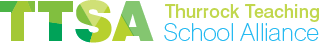 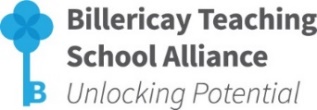 APPLICATION FORMParticipant Details: Special Requirements (dietary/mobility etc):Mentor Details:School CPD Leader Details:Places will be allocated on a first come/first served basis for all eligible applicantsConfirmation will be sent via emailFurther details will be sent prior to the start of the programmeFor further information please contact: Mel Jones, Billericay TSA Administrator, The Billericay School, School Road, Billericay, Essex, CM12 9LH T: 01277 314420 E: mjones@billericay.essex.sch.uk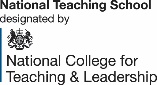 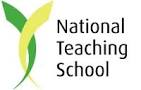 School:Headteacher:Headteacher Email Address:Headteacher Email Address:Supporting statementSupporting statementI agree to the participant named below completing the programme in full, and confirm his/her eligibilitySignedSignedName:Contact Tel No.Email AddressEligibility criteria met: (please specify)I confirm that I am committed to completing the programme, and wish to teach the TSST SubjectI confirm that I am committed to completing the programme, and wish to teach the TSST SubjectI confirm that I am committed to completing the programme, and wish to teach the TSST SubjectSignedName:Email Address:Name:Email Address:To secure a place on this programme, please complete this Application Form and return via email to: mjones@billericay.essex.sch.uk